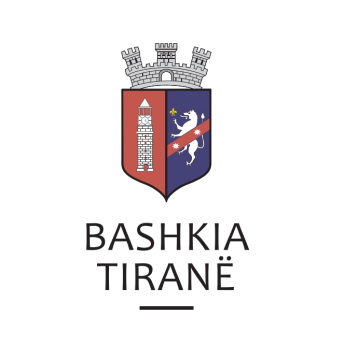      R  E  P U  B  L  I  K  A    E   S  H  Q  I  P  Ë  R  I  S  Ë
  BASHKIA TIRANË
DREJTORIA E PËRGJITHSHME PËR MARRËDHËNIET ME PUBLIKUN DHE JASHTË
DREJTORIA E KOMUNIKIMIT ME QYTETARËTLënda: Kërkesë për shpallje nga Gjykata e Rrethit Gjyqësor Lezhë për znj. Adriana Mark Aliaj (Ndoka) dhe znj. Flora Mark Tarazhi.Pranë Bashkisë Tiranë ka ardhur kërkesa për shpallje nga Gjykata e Rrethit Gjyqësor Lezhë, me nr. 702 akti, datë 21.06.2019, protokolluar në Bashkinë Tiranë me nr. 26447 prot., datë 01.07.2019.Ju sqarojmë se kjo gjykatë dërgon shpallje se është zhvilluar gjykimi i çështjes civile që i përket:Paditës:                Eneida NikollaI Paditur:             Angjelin Ndoka, etj.Drejtoria e Komunikimit me Qytetarët ka bërë të mundur afishimin e shpalljes për znj. Adriana Mark Aliaj (Ndoka) dhe znj. Flora Mark Tarazhi, në tabelën e shpalljeve të Sektorit të Informimit dhe Shërbimeve për Qytetarët pranë Bashkisë Tiranë.     R  E  P U  B  L  I  K  A    E   S  H  Q  I  P  Ë  R  I  S  Ë
  BASHKIA TIRANË
DREJTORIA E PËRGJITHSHME PËR MARRËDHËNIET ME PUBLIKUN DHE JASHTË
DREJTORIA E KOMUNIKIMIT ME QYTETARËTLënda: Kërkesë për shpallje nga Gjykata e Rrethit Gjyqësor Tiranë, për znj. Maria RustemiPranë Bashkisë Tiranë ka ardhur kërkesa për shpallje nga Gjykata e Rrethit Gjyqësor Tiranë, me nr. 1557 akti, datë 26.06.2019, protokolluar në Bashkinë Tiranë me nr. 26410 prot., datë 01.07.2019.Ju sqarojmë se kjo gjykatë dërgon shpallje për zhvillimin e gjykimit të çështjes penale që i përket:Kërkues:      Prokuroria e Rrethit Gjyqësor TiranëObjekti:        Pushimin te procedimit penal nr. 5142/2018.Data dhe ora e seancës:    11.07.2019, ora 13:00Drejtoria e Komunikimit me Qytetarët ka bërë të mundur afishimin e shpalljes për znj. Maria Rustemi, në tabelën e shpalljeve të Sektorit të Informimit dhe Shërbimeve për Qytetarët pranë Bashkisë Tiranë.     R  E  P U  B  L  I  K  A    E   S  H  Q  I  P  Ë  R  I  S  Ë
  BASHKIA TIRANË
DREJTORIA E PËRGJITHSHME PËR MARRËDHËNIET ME PUBLIKUN DHE JASHTË
DREJTORIA E KOMUNIKIMIT ME QYTETARËTLënda: Kërkesë për shpallje nga Gjykata së Rrethit Gjyqësor Tiranë për z. Alfred Dema (Rapaoc).Pranë Bashkisë Tiranë ka ardhur kërkesa për shpallje nga Rrethit Gjyqësor Tiranë, me nr. 63 akti, datë 25.06.2019, protokolluar në Bashkinë Tiranë me nr. 26409 prot., datë 01.07.2019.Ju sqarojmë se kjo gjykatë dërgon shpallje se është zhvilluar gjykimi i çështjes penale që i përket:Kërkuese:                  Prokuroria e Rrethit Tiranë (Alfred Dema (Rapaoc))Objekti:                     Revokim vendimi pezullimi të dënimit.Data dhe ora e seancës:    03.07.2019, ora 11:15Drejtoria e Komunikimit me Qytetarët ka bërë të mundur afishimin e shpalljes për z. Alfred Dema (Rapaoc), në tabelën e shpalljeve të Sektorit të Informimit dhe Shërbimeve për Qytetarët pranë Bashkisë Tiranë.     R  E  P U  B  L  I  K  A    E   S  H  Q  I  P  Ë  R  I  S  Ë
  BASHKIA TIRANË
DREJTORIA E PËRGJITHSHME PËR MARRËDHËNIET ME PUBLIKUN DHE JASHTË
DREJTORIA E KOMUNIKIMIT ME QYTETARËTLënda: Kërkesë për shpallje nga Gjykata së Rrethit Gjyqësor Tiranë për z. Gaetano Marjan Temali.Pranë Bashkisë Tiranë ka ardhur kërkesa për shpallje nga Rrethit Gjyqësor Tiranë, me nr. 3018 akti, datë 24.06.2019, protokolluar në Bashkinë Tiranë me nr. 26408 prot., datë 01.07.2019.Ju sqarojmë se kjo gjykatë dërgon shpallje se është zhvilluar gjykimi i çështjes penale që i përket:Kërkuese:                  Prokuroria e Rrethit Tiranë (Alfred Dema (Rapaoc))Të pandehurit:          Gaetano Marjan TemaliAkuzuar:                   Për kryerjen e veprës penale “Përndjekja”, parashikuar nga neni                                     121/a, pg. II-të, i Kodit Penal.Objekti:                     Dërgimin për gjykim të procedimit penal nr. 7644, të vitit 2018, me                                     të pandehur shtetasin Gaetoano Temali, të akuzuar për  veprën                                    penale “Përndjekja”, parashikuar nga neni 121/a/2, të Kodit Penal.Data dhe ora e seancës:    04.07.2019, ora 09:30Drejtoria e Komunikimit me Qytetarët ka bërë të mundur afishimin e shpalljes për z. Gaetano Marjan Temali, në tabelën e shpalljeve të Sektorit të Informimit dhe Shërbimeve për Qytetarët pranë Bashkisë Tiranë.     R  E  P U  B  L  I  K  A    E   S  H  Q  I  P  Ë  R  I  S  Ë
  BASHKIA TIRANË
DREJTORIA E PËRGJITHSHME PËR MARRËDHËNIET ME PUBLIKUN DHE JASHTË
DREJTORIA E KOMUNIKIMIT ME QYTETARËTLënda: Kërkesë për shpallje nga Gjykata e Rrethit Gjyqësor Shkodër, për z. Gentian Qeraj.Pranë Bashkisë Tiranë ka ardhur kërkesa për shpallje nga Gjykata e Rrethit Gjyqësor Shkodër, me nr. 946 regj. themeltar, datë 25.06.2019, protokolluar në Bashkinë Tiranë me nr. 26507 prot., datë 01.07.2019.Ju sqarojmë se kjo gjykatë dërgon shpallje se është zhvilluar gjykimi i çështjes penale që i përket:Paditës:           Kamela SaliE Paditur:      Gentian QerajMe objekt:     Zgjidhje martese.Drejtoria e Komunikimit me Qytetarët ka bërë të mundur afishimin e shpalljes për z. Gentian Qeraj, në tabelën e shpalljeve të Sektorit të Informimit dhe Shërbimeve për Qytetarët pranë Bashkisë Tiranë.